QUERIDOS PAIS E CRIANÇAS!Mesmo diante as dificuldades momentâneas que estamos passando, não poderíamos deixar de estar próximos e se fazer presente mesmo que à distância. Vamos durante algum tempo buscar formas de manter vivo os nossos vínculos e o que aprendemos até agora, pois existem aprendizagens que não podem ficar esquecidas. Então você papai ou mamãe, poderão escolher as propostas que irão realizar durante a semana. Lembrando sempre que não podemos começar o nosso dia, sem fazer a nossa oração de agradecimento e pedir por nossas famílias e pela paz no mundo, assim como devemos repetir estas mesmas orações ao finalizar o nosso dia. Então, antes de começar a realizar as atividades diárias convide sua família para o nosso momento de oração!Foco da aprendizagem: formação de hábitosMúsica do momento Orinha: vamos começar o dia com a canção do momento Orinha.  Para que você possa se lembrar de ensinar o papai, a mamãe e seus familiares. Deixamos a música gravada na vídeoaula 18 que você pode acessar pelo link  https://www.youtube.com/watch?v=6th6-wEU0eg&t=6s música para o momento Orinha. ORAÇÃO DE AGRADECIMENTOS (PARA SER REALIZADA DIARIAMENTE COM AS CRIANÇAS) Inclinamos nossas cabeças e fechamos nossos olhosSenhor Deus obrigadoPor estar sempre aqui.Obrigada pela minha família. Obrigado pelas pessoasQue estão sempre comigo.Obrigada pela minha saúde,E pela natureza que me cerca.Ajude-me a ser uma criança melhorCom a minha família, meus amigos,Minhas educadoras e com o mundo.Protegei os Monges do Mosteiro E todos os colaboradores.Obrigado, senhor, você é bondosoE seu amor dura eternamente.Amém.Todos os dias após a nossa oração, trabalhamos com o calendário, com as condições climáticas e com a chamada. Que tal você e sua família pegar um calendário em casa para dar continuidade a este procedimento diário tão rico para todos nós? Caso não tenham um calendário, você poderá criar um em casa com a sua família, lembrem-se de continuar a contagem de quantos dias faltam para a comemoração os aniversariantes do mês de abril que é na ultima sexta do mês. Nesse dia iremos cantar parabéns para todos os amigos que fazem aniversário neste mês. As professoras mandarão para vocês um feliz aniversário. Você já notou como está o tempo hoje? Vá até a janela ou a porta de sua casa e idenfique como está o tempo hoje, e em seguida responda utilizando as imagens abaixo: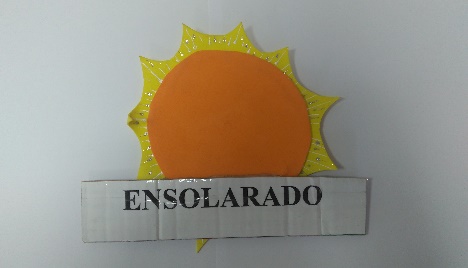 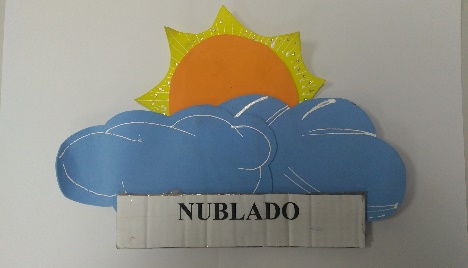 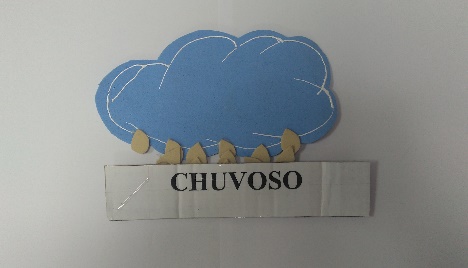 Agora vamos brincar de trilha? Assista a nossa videoaula17: jogo de trilha, disponibilizado através do link https://www.youtube.com/watch?v=M6Z1lT7zm7A construa junto com a sua família e divirta-se! Registre esse momento importante em família e envie para Whatsapp do CEI - 97204-7522.  Olá querida criança e família!A Páscoa está chegandoFoco da aprendizagem: Proporcionar um espaço para aproveitar a curiosidade natural da criança pelos fatos que ocorrem no mundo, utilizando as múltiplas linguagens, buscando informá-las sobre o verdadeiro sentido da Páscoa, ou seja, ressurreição de Jesus Cristo, como nos traz os escritos do novo testamento que renova a fé cristã todos os anos. A Páscoa vem chegando, e você sabe qual o verdadeiro sentido desta comemoração? Páscoa é uma importante celebração da igreja cristã em homenagem a ressurreição de Jesus Cristo. De acordo com o calendário cristão, a Páscoa consiste no encerramento da chamada Semana Santa. No catolicismo, as comemorações referentes à Páscoa começam na "Quinta Feira Santa" com a Missa da Ceia do Senhor. Em seguida, na "Sexta Feira Santa" é celebrada a crucificação de Jesus. O "Domingo de Páscoa", que celebra a sua ressurreição e o primeiro aparecimento aos seus discípulos, encerra as comemorações de Páscoa. A Semana Santa é a última semana da Quaresma, período em que os fiéis cristãos devem permanecer por 40 dias em penitências e períodos de jejum. E as crianças vivenciaram esse momento através da jornada quaresmal, vivenciando a cada dia um exercício espiritual, que podem ser acompanhados e vivenciados no anexo: Jornada Quaresmal.Vamos deixar dois vídeos disponíveis através dos links abaixo para você assistir e conferir o verdadeiro significado desta data: vídeo a Verdadeira História da Pascoa – Cantinho da criança e A Verdadeira História da Pascoa. https://www.youtube.com/watch?v=GLxCfcdT8qI e https://www.youtube.com/watch?v=YEIi7KTTX9k Dentro da história da Páscoa há muito tempo atrás os povos do hemisfério norte festejavam nessa mesma época a chegada da primavera e o renascimento da natureza. Na festa antiga já se usavam símbolos como coelhos e ovos pintados com cores que lembravam o colorido que toma conta do campo da primavera. Entre estes símbolos existiam outros que você poderá acompanhar nas imagens abaixo, assim como também aprender os seus significados:Você ainda poderá assistir a videoaula1: Símbolos da Páscoa acessando o link https://www.youtube.com/watch?v=Gfpvpno8zYU&t=94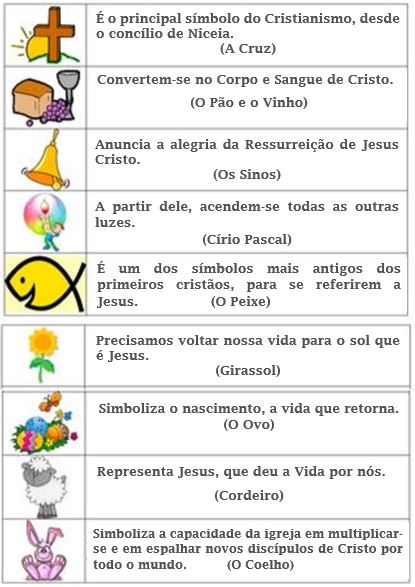 Agora que vocês já assistiram ao vídeo e conheceram alguns símbolos da Páscoa, que tal escolher pelo menos um e construir com a sua família? Segue a sugestão da atividade e como fazer! Lembrando que algumas atividades devem ser feitas com a ajuda de um adulto!Por exemplo: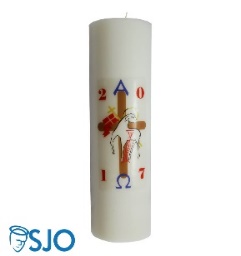 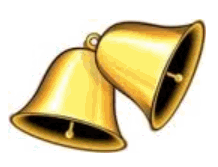 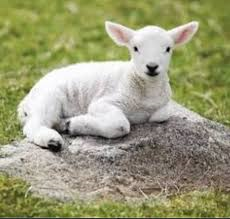 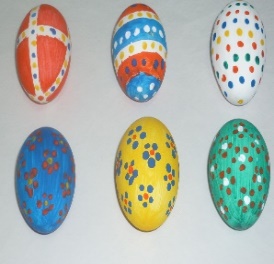 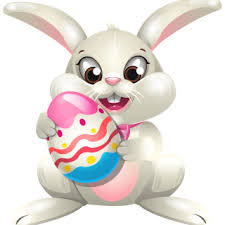 Ovos de páscoa: assim como o coelho, o simbolismo dos ovos está relacionado com uma nova vida e com a fertilidade.Cordeiro: Moisés sacrificou um cordeiro em homenagem e agradecimento a Deus pela libertação dos hebreus da escravidão no Egito. Também simboliza, do ponto de vista cristão, Jesus Cristo, que foi crucificado para libertar os homens e seus pecados.Sinos: são eles que anunciam, nas igrejas católicas, a ressurreição de Cristo no domingo de Páscoa. Círio pascal: É uma vela acesa com as letras gregas “alfa” e “ômega” (Início e fim). A luz da vela representa a ressurreição de Cristo. Registre esse momento importante em família e envie para o Whatsapp do CEI - 97204-7522.SUGESTÕES: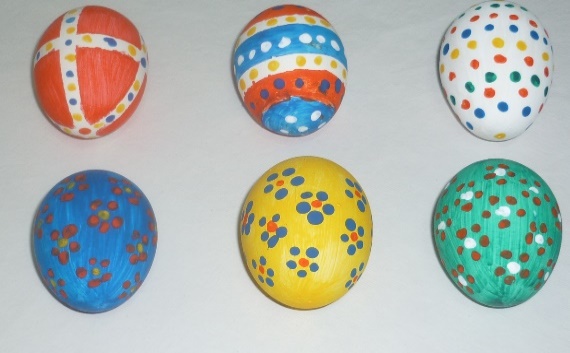           Pintando casquinha de ovos: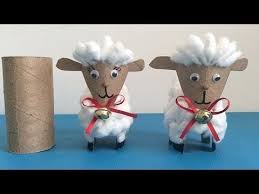 Hora da história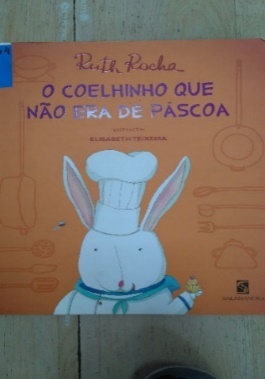 Vamos ouvir a história de um coelhinho que não era de Páscoa, livro escrito por nossa querida escritora Ruth Rocha. Um livro conta sobre um coelhinho que não queria ser coelho da Páscoa e escolheu outra profissão, mas que nunca se esquece das pessoas que ele ama!Leia a história com um click no link abaixo e chame toda a família para Compartilhar este momento: https://www.youtube.com/watch?v=FkjPAMOYOxA  Momento de confraternização em família: receita do Bolo da Família CristãMais do que uma tarefa doméstica, cozinhar é um ato de amor e ainda pode ser um ato de formação espiritual. Preparar, com carinho e cuidado, os alimentos que vamos ingerir, é zelar pela nossa saúde e pela saúde das pessoas que amamos. É misturar, criar e compartilhar sabores e aromas. Por essas e outras, muitas mamães, papais, vovós e vovôs vamos convidar os pequenos para a cozinha e os incluir na deliciosa tarefa que é: cozinhar!  Afinal, cozinhando com as crianças, você desperta o gosto pela culinária, estimula uma alimentação mais saudável, ensina noções de química, responsabilidade, higiene, cuidado, autonomia e respeito ao próximo, e, de quebra, com esta receita em especial, compartilha deliciosos e divertidos momentos da fé cristã.  Dicas: Para quem quer começar a cozinhar junto com as crianças, uma boa dica é usar e abusar da ludicidade! Durante a execução das receitas, é importante levar em consideração a idade da criança. Se o pequeno ainda for novinho, ele pode ajudar a mexer os ingredientes, se ele já for um pouco maior, pode colaborar ajudando a lavar os ingredientes, untar a forma ou, até mesmo, picar algum alimento. Sempre com a ajuda e a supervisão de um adulto. Vocês podem fazer, juntos, um livro de receitas bem colorido, com desenhos e adesivos, por exemplo.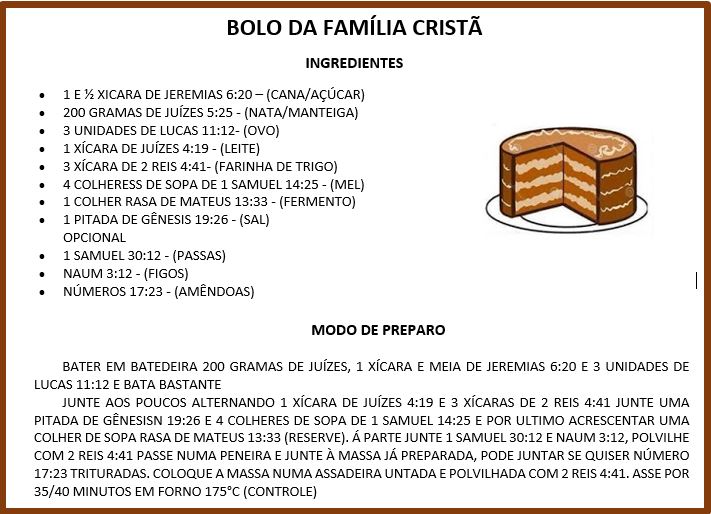 DEPOIS DE FAZER O SEU BOLO EM FAMÍLIA, FOTOGRAFE E MANDE PARA NÓS VIA WHATSAPP E BOM APETITEDESEJAMOS A TODOS UM FELIZ E ABENÇOADA PÁSCOA!MGII A- Prof. Célia e Graziela             MGII B- Prof. Karina e Vivian             MGII C-Prof. Silene e LaurineteCEI DOM JOSÉ GASPAR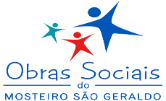 Proposta de Atividades MG II06 a 09 de abril de 2020